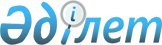 О внесении изменения в приказ Министра юстиции Республики Казахстан от 26 января 2016 года № 38 "Об утверждении перечня открытых данных, размещаемых на Интернет-портале открытых данных"
					
			Утративший силу
			
			
		
					Приказ Министра юстиции Республики Казахстан от 16 января 2019 года № 24. Зарегистрирован в Министерстве юстиции Республики Казахстан 18 января 2019 года № 18206. Утратил силу приказом и.о. Министра юстиции Республики Казахстан от 2 февраля 2022 года № 79.
      Сноска. Утратил силу приказом и.о. Министра юстиции РК от 02.02.2022 № 79 (вводится в действие по истечении десяти календарных дней после дня его первого официального опубликования).
      В соответствии с подпунктом 15) статьи 9 Закона Республики Казахстан "Об информатизации", ПРИКАЗЫВАЮ:
      1. Внести в приказ Министра юстиции Республики Казахстан от 26 января 2016 года № 38 "Об утверждении перечня открытых данных, размещаемых на Интернет-портале открытых данных" (зарегистрирован в Реестре государственной регистрации нормативных правовых актов под № 12952, опубликован 4 февраля 2016 года в Информационно-правовой системе "Әділет") следующее изменение:
      Перечень открытых данных, размещаемых на Интернет-портале открытых данных, утвержденных указанным приказом изложить в новой редакции согласно приложению к настоящему приказу.
      2. Управлению информатизации Министерства юстиции Республики Казахстан в установленном законодательством порядке обеспечить:
      1) государственную регистрацию настоящего приказа;
      2) в течение десяти календарных дней со дня государственной регистрации настоящего приказа направление его в Республиканское государственное предприятие на праве хозяйственного ведения "Республиканский центр правовой информации" для официального опубликования и включения в Эталонный контрольный банк нормативных правовых актов Республики Казахстан;
      3) размещение настоящего приказа на интернет-ресурсе Министерства юстиции Республики Казахстан после его официального опубликования.
      3. Контроль за исполнением настоящего приказа возложить на Ответственного секретаря Министерства юстиции Республики Казахстан.
      4. Настоящий приказ вводится в действие по истечении десяти календарных дней после дня его первого официального опубликования.
      "СОГЛАСОВАН"Министерствоинформации и коммуникацийРеспублики Казахстан"____" __________ 20__ года Перечень открытых данных, размещаемых на интернет-портале открытых данных
      Расшифровка аббревиатур:
      МЮ РК – Министерство юстиции Республики Казахстан;
      НАО – Некоммерческое акционерное общество;
      АРМ – автоматизированное рабочее место;
      ГБД ЮЛ – Государственная база данных "Юридические лица";
      АИС ОИП – информационная система "Автоматизированная информационная система органов исполнительного производства".
					© 2012. РГП на ПХВ «Институт законодательства и правовой информации Республики Казахстан» Министерства юстиции Республики Казахстан
				
      Министр юстиции Республики Казахстан 

М. Бекетаев
Приложение
к приказу Министра юстиции
Республики Казахстан
от 16 января 2019 года № 24Утвержден
приказом Министра юстиции
Республики Казахстан
от 26 января 2016 года № 38
№
Наименование набора открытых данных
Период актуализации
Срок предоставления
Источник (через АРМ Интернет-портала открытых данных или через API системы государственного органа)
Ответственное структурное подразделение
1
Концептуальный план законотворческой работы на 2016-2021 годы (шестой созыв Парламента Республики Казахстан)
5 лет
Октябрь 2016 года
Через АРМ Интернет-портала открытых данных
Департамент законодательства
2
План законопроектных работ Правительства Республики Казахстан на текущий год
Ежегодно
До 31 марта следующего за отчетным периодом
Через АРМ Интернет-портала открытых данных
Департамент законодательства
3
Реестр должников по исполнительным производствам
Постоянно
После реализации интеграции с интернет-порталом открытых данных
Через API системы государственного органа (АИС ОИП)
Департамент по исполнению судебных актов
4
Список должников, временно ограниченных на выезд из Республики Казахстан
Постоянно
После реализации интеграции с интернет-порталом открытых данных
Через API системы государственного органа (АИС ОИП)
Департамент по исполнению судебных актов
5
Примерные вопросы для прохождения аттестации на право занятия деятельностью частного судебного исполнителя
По мере внесения изменений в соответствующие законодательные акты
В течении двух месяцев после внесения изменения
Через АРМ интернет-портала открытых данных
Департамент по исполнению судебных актов
6
Регистрационные данные юридических лиц, филиалов, представительств Казахстана (наименование и дата регистрации юридического лица; идентификационный номер (БИН), юридический адрес (место нахождения при регистрации); вид деятельности; фамилия, имя, отчество руководителя (при его наличии); статус)
Постоянно
После реализации интеграции с интернет-порталом открытых данных
Через API системы государственного органа (ГБД ЮЛ)
Департамент регистрационной службы и организации юридических услуг
7
Статистические данные по зарегистрированным юридическим лицам, филиалов, представительств в разрезе регионов (зарегистрированные через НАО "Государственная корпорация "Правительство для граждан")
Ежеквартально
До 10 числа следующего месяца за отчетным периодом
Через АРМ интернет-портала открытых данных
Департамент регистрационной службы и организации юридических услуг
8
Статистические данные по зарегистрированным юридическим лицам, филиалов, представительств в электронном виде в разрезе регионов (зарегистрированные через веб-портал "электронного правительства")
Ежеквартально
До 10 числа следующего месяца за отчетным периодом
Через АРМ интернет-портала открытых данных
Департамент регистрационной службы и организации юридических услуг
9
Статистические данные по зарегистрированным субъектам малого, среднего и крупного предпринимательства в разрезе регионов
Ежеквартально
До 10 числа следующего месяца за отчетным периодом
Через АРМ интернет-портала открытых данных
Департамент регистрационной службы и организации юридических услуг
10
Наименования, адреса и телефоны местных исполнительных органов, осуществляющих регистрацию актов гражданского состояния
Ежегодно (по мере внесения изменения)
В месячный срок после внесения изменений
Через АРМ Интернет-портала открытых данных
Департамент регистрационной службы и организации юридических услуг
11
Статистические данные по перемене имени, отчества, фамилии в разрезе регионов, за последние 5 лет
Ежегодно
До 10 января последующего за отчетным периодом года
Через АРМ Интернет-портала открытых данных
Департамент регистрационной службы и организации юридических услуг
12
Статистические данные по заключению браков (супружества) в разрезе регионов, за последние 5 лет
Ежегодно
До 10 января последующего за отчетным периодом года
Через АРМ Интернет-портала открытых данных
Департамент регистрационной службы и организации юридических услуг
13
Статистические данные по расторжению браков (супружества) в разрезе регионов, за последние 5 лет
Ежегодно
До 10 января последующего за отчетным периодом года
Через АРМ Интернет-портала открытых данных
Департамент регистрационной службы и организации юридических услуг
14
Статистические данные по рождению детей в разрезе регионов, за последние 5 лет
Ежегодно
До 10 января последующего за отчетным периодом года
Через АРМ Интернет-портала открытых данных
Департамент регистрационной службы и организации юридических услуг
15
Статистические данные о количестве зарегистрированных прав (обременений) в электронном формате по республике и в разрезе регионов за последние 5 лет
Ежегодно
К 20 января числу следующего месяца
Через АРМ Интернет-портала открытых данных
Департамент регистрационной службы и организации юридических услуг
16
Список нотариусов
2 раза в год
К 25 июля и 25 декабря
Через АРМ Интернет-портала открытых данных
Департамент регистрационной службы и организации юридических услуг
17
Список адвокатов
2 раза в год
К 25 июля и 25 декабря
Через АРМ Интернет-портала открытых данных
Департамент регистрационной службы и организации юридических услуг
18
Количество нотариусов в разрезе регионов
Ежегодно
До 10 января последующего за отчетным периодом года
Через АРМ интернет-портала открытых данных
Департамент регистрационной службы и организации юридических услуг
19
Количество адвокатов в разрезе регионов
Ежегодно
До 10 января последующего за отчетным периодом года
Через АРМ интернет-портала открытых данных
Департамент регистрационной службы и организации юридических услуг
20
График приема физических и представителей юридических лиц руководителями МЮ РК
Ежеквартально
К 5 числу следующего месяца
Через АРМ Интернет-портала открытых данных
Департамент мониторинга государственных услуг и внутреннего администрирования
21
Информация о перечне государственных услуг, оказываемых МЮ РК
1 раз полугодие
К 15 числу месяца последующего за отчетным периодом
Через АРМ Интернет-портала открытых данных
Департамент мониторинга государственных услуг и внутреннего администрирования
22
Информация о днях открытых дверей для приема физических и представителей юридических лиц руководителями структурных подразделений МЮ РК
Ежемесячно
К 1 числу следующего месяца
Через АРМ Интернет-портала открытых данных
Департамент мониторинга государственных услуг и внутреннего администрирования
23
Список патентных поверенных
1 раз в полугодие
К 10 числу следующего месяца
Через АРМ Интернет-портала открытых данных
Департамент по правам интеллектуальной собственности
24
График заседаний апелляционного совета
Ежегодно (1 раз в год)
До 15 января
Через АРМ Интернет-портала открытых данных
Департамент по правам интеллектуальной собственности
25
Результаты рассмотрения возражений апелляционным советом 
Ежемесячно
К 15 числу следующего месяца
Через АРМ Интернет-портала открытых данных
Департамент по правам интеллектуальной собственности
26
Результаты внеплановых проверок, проведенных органами юстиции за незаконное использование товарного знака и наименование места происхождения товара 
Ежеквартально
К 15 числу следующего месяца
Через АРМ Интернет-портала открытых данных
Департамент по правам интеллектуальной собственности
27
Список общеизвестных товарных знаков
1 раз в полугодие
К 10 числу следующего месяца
Через АРМ Интернет-портала открытых данных
Департамент по правам интеллектуальной собственности
28
Количество зарегистрированных лицензионных, сублицензионных договоров за последние 5 лет
Ежемесячно
К 10 числу следующего месяца
Через АРМ Интернет-портала открытых данных
Республиканское государственное предприятие "Национальный институт интеллектуальной собственности"
29
Количество зарегистрированных товарных знаков за последние 5 лет
Ежемесячно
К 10 числу следующего месяца
Через АРМ Интернет-портала открытых данных
Республиканское государственное предприятие "Национальный институт интеллектуальной собственности"
30
Выданные патенты на промышленные образцы за последние 5 лет
Ежемесячно
К 10 числу следующего месяца
Через АРМ Интернет-портала открытых данных
Республиканское государственное предприятие "Национальный институт интеллектуальной собственности"
31
Выданные патенты на полезные модели за последние 5 лет
Ежемесячно
К 10 числу следующего месяца
Через АРМ Интернет-портала открытых данных
Республиканское государственное предприятие "Национальный институт интеллектуальной собственности"
32
Выданные патенты на изобретения за последние 5 лет
Ежемесячно
К 10 числу следующего месяца
Через АРМ Интернет-портала открытых данных
Республиканское государственное предприятие "Национальный институт интеллектуальной собственности"
33
Выданные патенты на селекционные достижения за последние 5 лет
Ежемесячно
К 10 числу следующего месяца
Через АРМ Интернет-портала открытых данных
Республиканское государственное предприятие "Национальный институт интеллектуальной собственности"
34
Контактные данные частных судебных исполнителей
Ежеквартально
К 10 числу следующего месяца
Через АРМ Интернет-портала открытых данных
Департамент по исполнению судебных актов
35
Список лицензиатов частных судебных исполнителей
Ежеквартально
К 10 числу следующего месяца
Через АРМ Интернет-портала открытых данных
Департамент по исполнению судебных актов
36
Перечень территориальных органов МЮ РК
Ежегодно
В месячный срок после внесения изменений
Через АРМ Интернет-портала открытых данных
Департамент кадровой службы
37
Перечень подведомственных организаций МЮ РК
Ежегодно
В месячный срок после внесения изменений
Через АРМ Интернет-портала открытых данных
Департамент кадровой службы
38
Сведения о вакантных должностях государственных служащих имеющихся в МЮ РК и его территориальных органах (наименование вакантных должностей)
Ежемесячно
К 10 числу каждого месяца
Через АРМ Интернет-портала открытых данных
Департамент кадровой службы 
39
Контактные данные сотрудников МЮ РК
Ежеквартально
К 10 числу следующего месяца
Через АРМ Интернет-портала открытых данных
Департамент кадровой службы 
40
Годовой план государственных закупок
Ежегодно (с внесением изменений по мере необходимости)
В течение десяти рабочих дней после внесения изменений
Через АРМ Интернет-портала открытых данных
Департамент экономики и финансов
41
Список разработанных концепций совершенствования законодательства
Ежегодно
До 31 января последующего за отчетным периодом года
Через АРМ Интернет-портала открытых данных
Государственное учреждение "Институт законодательства Республики Казахстан"
42
Информация по итогам проведения правового мониторинга
Ежегодно
До 1 марта последующего за отчетным периодом года
Через АРМ Интернет-портала открытых данных
Государственное учреждение "Институт законодательства Республики Казахстан"
43
Государственный реестр судебных экспертов Республики Казахстан
Ежегодно
К 25 декабря отчетного года
Через АРМ Интернет-портала открытых данных
Республиканское государственное казенное предприятие "Центр судебных экспертиз Министерства юстиции Республики Казахстан"
44
Статистические данные проведенных судебных, судебно-медицинских, судебно-психиатрических, судебно-наркологических экспертиз
Ежегодно
К 25 декабря отчетного года
Через АРМ Интернет-портала открытых данных
Республиканское государственное казенное предприятие "Центр судебных экспертиз Министерства юстиции Республики Казахстан"
45
Примерный перечень вопросов по аттестации судебного эксперта и присвоению квалификации судебного эксперта
Ежегодно
К 25 декабря отчетного года
Через АРМ Интернет-портала открытых данных
Республиканское государственное казенное предприятие "Центр судебных экспертиз Министерства юстиции Республики Казахстан"
46
Количество выданных свидетельств на произведения, охраняемые авторским правом за последние 5 лет
Ежемесячно
К 10 числу следующего месяца
Через АРМ Интернет-портала открытых данных
Республиканское государственное предприятие "Национальный институт интеллектуальной собственности"
47
Количество аккредитованных организаций, управляющих имущественными правами на коллективной основе
Ежегодно (с внесением изменений по мере необходимости)
В течение десяти рабочих дней после внесения изменений
Через АРМ Интернет-портала открытых данных
Департамент по правам интеллектуальной собственности
48
Количество зарегистрированных наименований мест происхождения товаров за последние 5 лет
Ежемесячно
К 10 числу следующего месяца
Через АРМ Интернет-портала открытых данных
Республиканское государственное предприятие "Национальный институт интеллектуальной собственности"
49
Количество зарегистрированных договоров об уступке прав на товарный знак и объекты промышленной собственности за последние 5 лет
1 раз в полугодие
К 10 числу следующего месяца
Через АРМ Интернет-портала открытых данных
Республиканское государственное предприятие "Национальный институт интеллектуальной собственности"
50
Зарегистрированные прекращения деятельности юридического лица, снятые с учетной регистрации филиала и представительства в разрезе регионов, за последние 5 лет
Ежегодно
К 20 января последующего за отчетным периодом года
Через АРМ Интернет-портала открытых данных
Департамент регистрационной службы и организации юридических услуг
51
Примерные вопросы для прохождения аттестации на право занятия нотариальной деятельностью
По мере внесения изменений в соответствующие законодательные акты
В течение двух месяцев после внесения изменений
Через АРМ Интернет-портала открытых данных 
Департамент регистрационной службы и организации юридических услуг
52
Примерные вопросы для прохождения аттестации на право занятия адвокатской деятельностью
По мере внесения изменений в соответствующие законодательные акты
В течение двух месяцев после внесения изменений
Через АРМ Интернет-портала открытых данных 
Департамент регистрационной службы и организации юридических услуг
53
Количество нормативных правовых актов, зарегистрированных в Государственном реестре нормативных правовых актов Республики Казахстан
Еженедельно
Каждая пятница
Через АРМ Интернет-портала открытых данных
Республиканское государственное предприятие "Республиканский центр правовой информации"
54
Количество нормативных правовых актов, внесенных в информационную систему "Эталонный контрольный банк нормативных правовых актов Республики Казахстан в электронном виде"
Еженедельно
Каждая пятница
Через АРМ Интернет-портала открытых данных
Республиканское государственное предприятие "Республиканский центр правовой информации"
55
Количество посещений информационной системы "Эталонный контрольный банк нормативных правовых актов Республики Казахстан в электронном виде" в сети Интернет (согласно данным Google Analitics)
Ежемесячно
К 10 числу следующего месяца
Через АРМ Интернет-портала открытых данных
Республиканское государственное предприятие "Республиканский центр правовой информации"
56
Международное сотрудничество (наименования проектов, страны, бюджет)
Ежеквартально
10 дней после окончания квартала
Через АРМ Интернет-портала открытых данных
Департамент международного права и сотрудничества
57
Лицензируемая деятельность Департамента регистрационной службы и организации юридических услуг (деятельность, списки лиц, получивших лицензии на право занятия данной деятельностью)
2 раза в год
к 25 июля и 25 декабря
Через АРМ Интернет-портала открытых данных
Департамент регистрационной службы и организации юридических услуг
58
План проведения плановых проверок частных судебных исполнителей
Ежеквартально
К 10 числу следующего месяца
Через АРМ Интернет-портала открытых данных
Департамент по исполнению судебных актов
59
План проведения проверок в центральных государственных органах, а также в маслихатах и акиматах по вопросу соблюдения законодательства, регулирующего издание, применение, государственную регистрацию и опубликование нормативных правовых актов
Ежегодно
Не позднее 20 января
Через АРМ Интернет-портала открытых данных
Департамент регистрации нормативных правовых актов
60
Перечень нормативных правовых актов, по которым отказано в государственной регистрации
Ежеквартально
До 15 числа следующего месяца за отчетным кварталом
Через АРМ Интернет-портала открытых данных
Департамент регистрации нормативных правовых актов
61
Информация о результатах аудиторских мероприятии в МЮ РК, его территориальных органах и подведомственных организациях
Ежегодно
Не позднее 20 января следующем за отчетным периодом
Через АРМ Интернет-портала открытых данных
Управление внутреннего аудита
62
Список адвокатов, участвующих в системе оказания гарантированной государством юридической помощи
Ежегодно
К 15 января
Через АРМ Интернет-портала открытых данных
Департамент регистрационной службы и организации юридических услуг
63
Информация о количестве разбирательств в международных судах и арбитражах с участием Республики Казахстан
Ежегодно
Ноябрь следующего года
Через АРМ Интернет-портала открытых данных
Департамент защиты имущественных прав государства